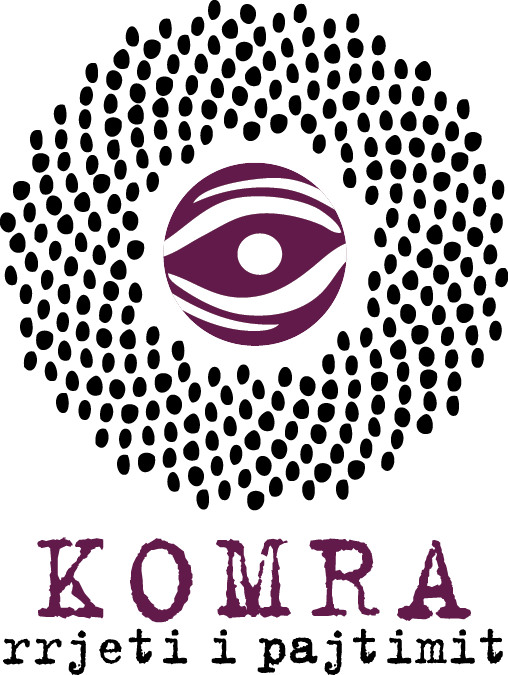 Përkrahja për organizatat lokale të shoqërisë civile – nismat e drejtësisë tranzicionale dhe ndërtimi i besimit në Ballkanin Perëndimor – Rrjeti i pajtimit KOMRAFormulari juridikBartësi i projekt propozimitJu lutem t'i shtoni radhët, nëse kjo është e nevojshme,  Propozim projekti Emri i projektitEmri i organizatësAdresaTelefoniE-mail adresaWebsite/Facebook/Twitter/InstagramPersoni kontaktues për projektinViti i regjistrimitFormulari juridik Numri amëzPartnerët (Po/Jo)Tip i organizatës (organizatë aktiviste, shoqatë viktimash, think-tank, grup i artit, organizatë që ofron shërbime, etj.)Numri i anëtarëveNumri i të punësuarveRekomandimet (Le të ceken personat referues për rekomandim dhe kontakt)Emri/Pozita/E-mailiPuna në projekte të ngjashmePuna në projekte të ngjashmeEmri i projektit KohëzgjatjaBuxhetiDonatoriDukshmëria publike (kontributi medial dhe ngjashëm)Emri i projektit KohëzgjatjaBuxhetiDonatoriDukshmëria publike (kontributi medial dhe ngjashëm)Emri i projektit KohëzgjatjaBuxhetiDonatoriDukshmëria publike (kontributi medial dhe ngjashëm)Emri i projektit KohëzgjatjaBuxhetiDonatoriDukshmëria publike (kontributi medial dhe ngjashëm)Emri i projektit KohëzgjatjaBuxhetiDonatoriDukshmëria publike (kontributi medial dhe ngjashëm)Emri i projektit KohëzgjatjaBuxhetiDonatoriDukshmëria publike (kontributi medial dhe ngjashëm)Emri i projektit Përshkrimi i problemitPërkufizojeni problemin, me të cilin merret propozim projekti juaj, mbi çka dëshironi të ndikoni dhe në çfarë mënyre kjo është relevante për pajtimin rajonal.Përshkrimi i projektit Përshkruajeni idenë kryesore, mënyrën se si do ta zgjidhni problemin e cekur dhe cilin ndtyshim dëshironi ta arrini.Objektivi/at e projektit Cekeni objektivin ose objektivat sa më konkrete, me realizimin e të cilave do t'i kontribuonit zgjidhjes së problemit.Aktivitetet kryesore dhe rezultatet e prituraPërshkruani në mënyrë konkrete aktivitetet, të cilat e keni për qëllim t'i realizoni si dhe mënyrën me të cilën do të kontribuoni  në realizimin e objektivave të caktuara. Grupet e synuara Cekeni se kujt i dedikohet projekti dhe si do t'iu shërbejë.Fusha në të cilën do të realizohet (rajoni, komuna)Kohëzgjatja e parashikuarCekini datat e përafërta.DukshmëriaPërshkruajeni planin e promocionit.Buxheti i tërësishëm i projektit 